 Vorschlag 2022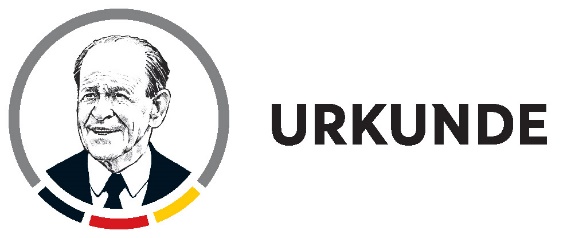 DFB-Landesverband:_________________________________________________________Ansprechpartner:_________________________________________________________Kategorien:	Handicap-Fußball			ResozialisierungSchule und Verein		  Fußball Digital   	Sozialwerk		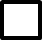 Informationen zu Ihrem Vorschlag: 1. Kontaktdaten:2. Beschreibung des Engagements:________________________________________________________________________________________________________________________________________________________________________________________________________________________________________________________________________________________________________________________________________________________________________________________________________________________________________________________________________________________________________________________________________________________________________________________________Ort, Datum				Unterschrift LV / BewerberInstitution/EinzelpersonName, Vorname (1. Vorsitzender)Straße, Nr.PLZ, OrtTelefonE-Mail